RESPOND 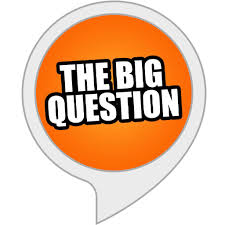 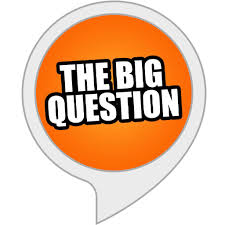 Put the stickers on the page in the R.E. bookChildren will record answers like this (using questions you have posed)RESPOND 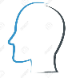     AT 1     Why do we need memories?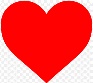 AT 2    Why do some things evoke memories?                                     Why are memories important?